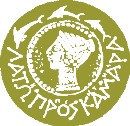 ΕΛΛΗΝΙΚΗ ΔΗΜΟΚΡΑΤΙΑΝΟΜΟΣ ΛΑΣΙΘΙΟΥ           ΔΗΜΟΣ ΑΓΙΟΥ ΝΙΚΟΛΑΟΥ	                                                                                                                            παράρτημα IVΔΙΕΥΘΥΝΣΗ ΠΕΡΙΒΑΛΛΟΝΤΟΣΠΡΟΜΗΘΕΙΑ ΟΧΗΜΑΤΩΝ ΔΗΜΟΥ ΑΓΙΟΥ ΝΙΚΟΛΑΟΥα. Προμήθεια απορριμματοφόρων οχημάτων, μηχανημάτων έργου και συνοδευτικού εξοπλισμούβ. Προμήθεια οχημάτων τμήματος Καθαριότητας – ΑνακύκλωσηςΜΕΛΕΤΗ 37/2024Πλήρη στοιχεία οικονομικού φορέα (Προμηθευτή)Σημειώνεται ότι ο συμμετέχων θα πρέπει να δώσει αναλυτική προσφορά επί της τιμής εκάστου είδους για όσα τμήματα επιλέγει να συμμετάσχει.Τμήμα 1. Απορριμματοφόρο όχημα 6κ.μ.ΣΥΝΟΛΟ ΔΑΠΑΝΗΣ ΤΜΗΜΑΤΟΣ	Σφραγίδα και Υπογραφή τουΣυμμετέχοντος.....................Α/ΑΠΕΡΙΓΡΑΦΗCPVΚΩΔ. ΤΕΧΝ. ΠΡΟΔ.ΜΟΝΑΔΑ ΜΕΤΡΗΣΗΣΠΟΣΟΤΗΤΑΠΡΟΥΠ/ΣΑΤΙΜΗ άνευΦΠΑΠΡΟΣΦ/ΝΗ ΤΙΜΗ ΜΟΝ.ΔΑΠΑΝΗ ΠΡΟ ΦΠΑΠΟΣΟ ΦΠΑ 24%ΣΥΝΟΛΙΚΗ ΔΑΠΑΝΗ1Απορριμματοφόρο όχημα6κ.μ.34144512-0Τ.Π. 1Όχημα1 88.000,00